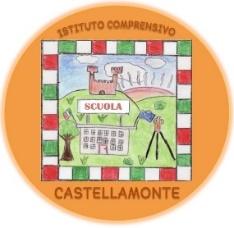 Ministero dell’Istruzione, dell’Università e della RicercaISTITUTO COMPRENSIVO DI CASTELLAMONTEVIA TRABUCCO 15 - 10081 CASTELLAMONTE (TO)Codice Fiscale 92522690012 –  Telefono  0124 515498 E-mail:    TOIC8BS008@istruzione.it – TOIC8BS008@pec.istruzione.itAll’AlboAl Sito istituzionaleOGGETTO: dichiarazione di procedura interna senza esitofami impact – progetto “interazioni in piemonte 2”avviso di selezione per le attività̀ di cui alla scheda progettuale wp1 azione 1 qualificazione del sistema scolastico in contesti multiculturali, anche attraverso azioni di contrasto alla dispersione scolastica. task 2.2 insegnamento italiano l2 per studiare.task 2.3 attività di supporto allo studio. cup j69f18000640007visto  la procedura di selezione per il reclutamento di personale interno  per l’affidamento di attività di “potenziamento delle competenze di base attraverso il c.a.e. - ciclo di apprendimento esperienziale”- n. 2 incarichi di formatoreil sottoscritto prof Morgando Federico in qualità di D.S dell’I.C. di Castellamontedichiarache non sono pervenute candidature in risposta al comunicato n 155 bis del 20/02/2019 per la figura richiesta pertanto si procederà ad assegnare l’incarico mediante affidamento diretto.RIF DSGA	IL DIRIGENTE SCOLASTICO	MORGANDO FEDERICO	Firma autografa sostituita a mezzo stampa,	         ex art. 3, co2, d.lgs. 39/93